ПРАВИТЕЛЬСТВО КАМЧАТСКОГО КРАЯПОСТАНОВЛЕНИЕот 6 апреля 2022 г. N 162-ПОБ УТВЕРЖДЕНИИ ПОРЯДКА ОПРЕДЕЛЕНИЯ ОБЪЕМА И ПРЕДОСТАВЛЕНИЯИЗ КРАЕВОГО БЮДЖЕТА В 2022 ГОДУ ГРАНТОВ В ФОРМЕ СУБСИДИЙПОБЕДИТЕЛЯМ ВСЕРОССИЙСКОГО КОНКУРСА ЛУЧШИХ РЕГИОНАЛЬНЫХПРАКТИК ПОДДЕРЖКИ ВОЛОНТЕРСТВА "РЕГИОН ДОБРЫХ ДЕЛ"В КАМЧАТСКОМ КРАЕВ соответствии со статьей 78.1 Бюджетного кодекса Российской ФедерацииПРАВИТЕЛЬСТВО ПОСТАНОВЛЯЕТ:1. Утвердить Порядок определения объема и предоставления из краевого бюджета в 2022 году грантов в форме субсидий победителям Всероссийского конкурса лучших региональных практик поддержки волонтерства "Регион добрых дел" в Камчатском крае согласно приложению к настоящему Постановлению.2. Настоящее Постановление вступает в силу после дня его официального опубликования.Председатель ПравительстваКамчатского краяЕ.А.ЧЕКИНПриложениек Постановлению ПравительстваКамчатского края06.04.2022 N 162-ППОРЯДОКОПРЕДЕЛЕНИЯ ОБЪЕМА И ПРЕДОСТАВЛЕНИЯ ИЗ КРАЕВОГОБЮДЖЕТА В 2022 ГОДУ ГРАНТОВ В ФОРМЕ СУБСИДИЙ ПОБЕДИТЕЛЯМВСЕРОССИЙСКОГО КОНКУРСА ЛУЧШИХ РЕГИОНАЛЬНЫХ ПРАКТИКПОДДЕРЖКИ ВОЛОНТЕРСТВА "РЕГИОН ДОБРЫХ ДЕЛ"В КАМЧАТСКОМ КРАЕ1. Настоящий Порядок регулирует вопросы определения объема и предоставления из краевого бюджета в 2022 году грантов в форме субсидий победителям Всероссийского конкурса лучших региональных практик поддержки волонтерства "Регион добрых дел" в Камчатском крае (далее - грант), в том числе за счет средств, поступивших в краевой бюджет из федерального бюджета, на реализацию практик поддержки добровольчества (волонтерства) в соответствии с Приказом Федерального агентства по делам молодежи от 05.04.2021 N 109 "О проведении Всероссийского конкурса лучших региональных практик поддержки волонтерства "Регион добрых дел" 2021 года".2. Грант предоставляется в целях финансового обеспечения затрат, возникших при реализации проектов поддержки добровольчества (волонтерства) победителями Всероссийского конкурса лучших региональных практик поддержки волонтерства "Регион добрых дел" 2021 года, обеспечивающих достижение целей, направленных на реализацию практик поддержки добровольчества (волонтерства), в рамках реализации основного мероприятия Е8 "Региональный проект "Социальная активность" подпрограммы 6 "Молодежь Камчатки" государственной программы Камчатского края "Реализация государственной национальной политики и укрепление гражданского единства в Камчатском крае", утвержденной Постановлением Правительства Камчатского края от 29.11.2013 N 546-П.3. Грант предоставляется Министерством развития гражданского общества и молодежи Камчатского края (далее - Министерство), осуществляющим функции главного распорядителя бюджетных средств, до которого в соответствии с бюджетным законодательством Российской Федерации как получателя бюджетных средств доведены лимиты бюджетных обязательств на предоставление гранта на соответствующий финансовый год и на плановый период.Грант предоставляется Министерством в пределах лимитов бюджетных обязательств, доведенных в установленном порядке до Министерства.Сведения о гранте размещаются на едином портале бюджетной системы Российской Федерации в информационно-телекоммуникационной сети "Интернет" в разделе "Бюджет" не позднее 15-го рабочего дня, следующего за днем принятия закона о бюджете (закона о внесении изменений в закон о бюджете).(в ред. Постановления Правительства Камчатского края от 26.12.2022 N 715-П)4. Грант носит целевой характер и не может быть израсходован на цели, не предусмотренные настоящим Порядком.5. Получателями грантов являются организации-победители, прошедшие конкурсный отбор, проекты которых включены в состав региональной практики поддержки и развития добровольчества (волонтерства) "Регион добрых дел" в Камчатском крае по итогам протокола заседания экспертной комиссии Всероссийского конкурса лучших региональных практик поддержки волонтерства "Регион добрых дел" 2021 года от 15.07.2021 N 1 (далее - получатель гранта).6. Министерство в течение 7 рабочих дней после вступления в силу настоящего Порядка уведомляет получателей грантов письмом, направленным на адрес электронной почты, о начале приема документов на предоставление гранта, при этом срок приема документов составляет 10 рабочих дней со дня, следующего за днем направления уведомления о начале приема документов.7. Для получения гранта получатель гранта представляет в Министерство следующие документы:1) заявление о предоставлении гранта по форме, утвержденной Министерством, подписанное уполномоченным лицом получателя гранта; копии учредительных документов;2) смету расходов на реализацию практик поддержки добровольчества (волонтерства);3) практику (проект) поддержки добровольчества (волонтерства);4) согласие на осуществление Министерством и органами государственного финансового контроля проверок соблюдения получателем гранта целей, условий и порядка предоставления гранта, подписанное уполномоченным лицом получателя гранта.8. Получатель гранта на первое число месяца, предшествующего месяцу подачи заявления на предоставление гранта, должен соответствовать следующим требованиям:1) отсутствие неисполненной обязанности по уплате налогов, сборов, страховых взносов, пеней, штрафов, процентов, подлежащих уплате в соответствии с законодательством Российской Федерации о налогах и сборах;2) отсутствие просроченной задолженности по возврату в краевой бюджет грантов, бюджетных инвестиций, предоставленных в том числе в соответствии с иными правовыми актами, а также иная просроченная (неурегулированная) задолженность по денежным обязательствам перед Камчатским краем;3) отсутствие процесса реорганизации (за исключением реорганизации в форме присоединения к другому юридическому лицу), ликвидации, в отношении получателя гранта не введена процедура банкротства, деятельность получателя гранта не приостановлена в порядке, предусмотренном законодательством Российской Федерации;4) отсутствие в реестре дисквалифицированных лиц сведений о дисквалифицированных руководителе, членах коллегиального исполнительного органа, лице, исполняющем функции единоличного исполнительного органа, или главном бухгалтере получателя гранта;5) получатель гранта не должен являться иностранным юридическим лицом, а также российским юридическим лицом, в уставном (складочном) капитале которого доля участия иностранных юридических лиц, местом регистрации которых является государство или территория, включенные в утвержденный Министерством финансов Российской Федерации перечень государств и территорий, предоставляющих льготный налоговый режим налогообложения и (или) не предусматривающих раскрытия и предоставления информации при проведении финансовых операций (офшорные зоны), в совокупности превышает 50 процентов;6) получатель гранта не получает средства из краевого бюджета на основании иных нормативных правовых актов Камчатского края на цели, установленные настоящим Порядком.9. Условием предоставления гранта является запрет приобретения за счет средств, предоставленных в целях финансового обеспечения затрат получателя гранта, иностранной валюты.10. Министерство в течение 5 рабочих дней со дня получения документов рассматривает их на предмет соответствия получателя гранта и документов, им представленных, настоящему Порядку и сообщает получателю гранта о предоставлении гранта или об отказе в его предоставлении с обоснованием причин отказа, посредством почтового отправления, или на адрес электронной почты, или иным способом, обеспечивающим подтверждение извещения получателя гранта.11. Основаниями для отказа в предоставлении грантов являются:1) несоответствие представленных получателем гранта документов, требованиям Порядка, непредставление (представление не в полном объеме) указанных документов;2) установление факта недостоверности представленной получателем гранта информации;3) несоответствие получателя гранта условиям предоставления гранта;4) не представление документов в срок, установленный частью 6 настоящего Порядка.12. Отказ в предоставлении гранта не является препятствием для повторного направления получателем гранта документов для получения гранта в соответствии с частью 7 настоящего Порядка в срок, не превышающий 5 рабочих дней со дня получения получателем гранта уведомления об отказе в предоставлении гранта при устранении оснований, послуживших причиной для отказа в получении гранта.13. Предоставление гранта на реализацию практик поддержки добровольчества (волонтерства) получателю гранта осуществляется на основании соглашения о предоставлении за счет средств краевого бюджета гранта, заключенного в соответствии с типовыми формами, установленными Министерством финансов Российской Федерации (далее - Соглашение).Соглашение, дополнительное соглашение к Соглашению, в том числе дополнительное соглашение о расторжении Соглашения (при необходимости), заключаются в соответствии с типовой формой, утвержденной Министерством финансов Российской Федерации.Соглашение, дополнительное соглашение к Соглашению формируются в форме электронного документа, а также подписываются усиленными квалифицированными электронными подписями лиц, имеющих право действовать от имени каждой из сторон Соглашения, в государственной интегрированной информационной системе управления общественными финансами "Электронный бюджет", с соблюдением требований о защите государственной тайны.Соглашение считается заключенным после подписания его Министерством и получателем гранта и регистрации в установленном порядке органами Федерального казначейства.14. Министерство в течение 5 рабочих дней со дня установления соответствия получателя гранта и документов, им представленных, настоящему Порядку обеспечивает подготовку проекта Соглашения, его согласование и подписание сторонами.15. В случае неподписания получателем гранта со своей стороны проекта Соглашения, подписанного Министерством в срок, указанный в части 14 настоящего Порядка, получатель гранта признается уклонившимся от заключения Соглашения.16. Грант предоставляется получателям грантов в соответствии с Законом Камчатского края от 26.11.2021 N 5 "О краевом бюджете на 2022 год и на плановый период 2023 и 2024 годов" в размере, определенном приложением N 2 к протоколу заседания экспертной комиссии Всероссийского конкурса лучших региональных практик поддержки волонтерства "Регион добрых дел" 2021 года от 15.07.2021 N 1, в соответствии с Приказом Федерального агентства по делам молодежи от 05.04.2021 N 109 "О проведении Всероссийского конкурса лучших региональных практик поддержки волонтерства "Регион добрых дел" 2021 года".17. Министерство перечисляет грант не позднее 10 рабочих дней со дня заключения Соглашения на расчетный счет получателя гранта, открытый в кредитной организации, реквизиты которого указаны в Соглашении.18. В случае уменьшения Министерству как получателю бюджетных средств ранее доведенных лимитов бюджетных обязательств на предоставление гранта, приводящего к невозможности предоставления гранта в размере, определенном в Соглашении, Министерство в течение 2 рабочих дней со дня уменьшения ранее доведенных лимитов бюджетных обязательств на предоставление гранта уведомляет об этом получателей грантов, направив им посредством почтовой связи с заказным уведомлением или на адрес электронной почты предложение о заключении дополнительного соглашения к Соглашению или о расторжении Соглашения при недостижении согласия по новым условиям с приложением проекта дополнительного соглашения к Соглашению.19. Результатом предоставления гранта по состоянию на 16 декабря 2022 года является количество граждан, вовлеченных в волонтерскую деятельность в Камчатском крае. Значение результата предоставления гранта устанавливается в Соглашении.20. Получатель гранта предоставляет в Министерство в указанный в Соглашении срок отчет о достижении результата предоставления гранта и показателя, необходимого для достижения результата предоставления гранта, и об осуществлении расходов, источником финансового обеспечения которых является грант, по формам согласно приложению к Соглашению с приложением документов, подтверждающих фактически произведенные затраты.21. Министерство в течение 5 рабочих дней со дня представления получателем гранта отчетов и документов, указанных в части 20 настоящего Порядка, проводит оценку представленной отчетности на предмет достижения результатов предоставления гранта, показателей, соблюдения целей и условий предоставления гранта.22. В случае представления получателем гранта в документах, указанных в части 20 настоящего Порядка, неполной или противоречивой информации Министерство запрашивает у получателя гранта дополнительные сведения для проверки представленной информации. Получатель гранта представляет запрашиваемые сведения в течение 5 рабочих дней со дня получения запроса.23. При неиспользовании в отчетном финансовом году средств предоставленного гранта получатель гранта перечисляет остатки данных средств в краевой бюджет на лицевой счет Министерства не позднее 15 февраля очередного финансового года.24. Министерство и органы государственного финансового контроля осуществляют обязательную проверку соблюдения получателем гранта условий, целей и порядка предоставления гранта.25. В случае выявления, в том числе по фактам проверок, проведенных Министерством и органами государственного финансового контроля, нарушения целей, условий, порядка предоставления гранта и, в случае выявления недостижения значения результата и показателя, установленных при предоставлении гранта, получатель гранта обязан возвратить денежные средства в краевой бюджет в следующем порядке и сроки:1) в случае выявления нарушения органами государственного финансового контроля - на основании представления и (или) предписания органа государственного финансового контроля в сроки, указанные в представлении и (или) предписании;2) в случае выявления нарушения Министерством - в течение 20 рабочих дней со дня получения требования Министерства.26. Письменное требование о возврате гранта направляется Министерством получателю гранта в течение 10 рабочих дней со дня выявления нарушений, указанных в части 25 настоящего Порядка, посредством почтового отправления, или на адрес электронной почты, или иным способом, обеспечивающим подтверждение получения указанного требования.27. Получатель гранта обязан возвратить средства гранта в краевой бюджет в следующих размерах:1) в случае нарушения целей предоставления гранта - в размере нецелевого использования средств гранта;2) в случае нарушения условий и порядка предоставления гранта - в полном объеме.28. Получатель гранта, в случае недостижения значения результата предоставления гранта и показателя, необходимого для его достижения, обязан возвратить средства гранта в размере, пропорциональном уровню недостижения результата предоставления гранта и показателя, необходимого для его достижения.Объем средств, подлежащих возврату в краевой бюджет, рассчитывается по формуле:Vвозврата = (Vсубсидииi х (n - m) / n), гдеVвозврата - объем средств, подлежащий возврату;Vсубсидииi - размер субсидии, предоставленной получателю гранта;m - фактическое значение показателя;n - плановое значение показателя.29. При невозврате средств гранта в сроки, установленные частью 25 настоящего Порядка, Министерство принимает необходимые меры по взысканию подлежащего возврату в краевой бюджет гранта в судебном порядке в срок не позднее 30 рабочих дней со дня, когда Министерству стало известно о неисполнении получателем гранта требования, предусмотренного частью 26 настоящего Порядка.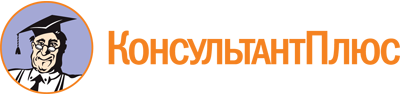 Постановление Правительства Камчатского края от 06.04.2022 N 162-П
(ред. от 26.12.2022)
"Об утверждении Порядка определения объема и предоставления из краевого бюджета в 2022 году грантов в форме субсидий победителям Всероссийского конкурса лучших региональных практик поддержки волонтерства "Регион добрых дел" в Камчатском крае"Документ предоставлен КонсультантПлюс

www.consultant.ru

Дата сохранения: 18.06.2023
 Список изменяющих документов(в ред. Постановления Правительства Камчатского краяот 26.12.2022 N 715-П)Список изменяющих документов(в ред. Постановления Правительства Камчатского краяот 26.12.2022 N 715-П)